ИНФОРМАЦИЯдля публикации на сайте органа местного самоуправленияОб ужесточении наказания за терроризм, диверсию и государственную измену.Федеральным законом от 28 апреля 2023 г. № 157-ФЗ “О внесении изменений в Уголовный кодекс Российской Федерации и статью 151 Уголовно-процессуального кодекса Российской Федерации” были повышены нижний и верхний предел ответственности вплоть до пожизненного заключения за терроризм, диверсию и государственную измену.Так, в ст. 281 УК РФ (Диверсия) повышены нижние границы наказания за акт международного терроризма. Совершение взрыва, поджога или иных действий, подвергающих опасности жизнь, здоровье, свободу или неприкосновенность наших граждан в целях нарушения мирного сосуществования государств и народов либо направленных против интересов нашей страны, а также угрозы их совершения наказываются лишением свободы на срок от 12 до 20 лет либо пожизненным заключением. Финансирование таких деяний, склонение, вербовка или иное вовлечение лица в их совершение либо вооружение или подготовка для их совершения наказываются лишением свободы на срок от 10 до 20 лет или пожизненным заключением.В ст.275 УК РФ (Государственная измена) предусматривалось наказание в виде лишения свободы на срок от 12 до 20 лет со штрафом, сейчас верхний предел повысился вплоть до пожизненного лишения свободы.Вышеуказанным законом введена новая статья 284.3 УК РФ, которая предусматривает наказание в виде лишения свободы до 5 лет за содействие в исполнении решений межгосударственных организаций в которых РФ не участвует или иностранных государственных органов об уголовном преследовании российских военнослужащих, добровольцев и должностных лиц органов публичной власти.Помощник прокурора района                                                                Р.Э. Надыров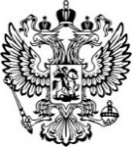 ПрокуратураРоссийской ФедерацииПРОКУРАТУРА ОРЛОВСКОЙ ОБЛАСТИПРОКУРАТУРА ЗАЛЕГОЩЕНСКОГО РАЙОНА ул. Ленина, д.11, п. Залегощь, 303560Главам сельских поселений Залегощенского района29.06.202329.06.2023№33-2023